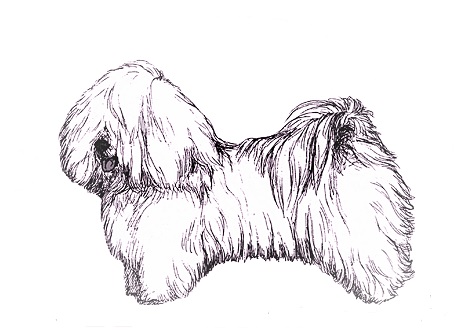 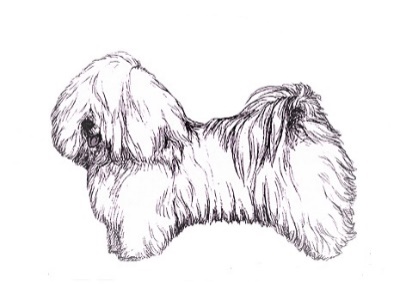 *)   Posudek z výstavy získaný ve věku nejméně 12 měsíců
**) Všechny protokoly z vyšetření provedené ve věku nejméně 12 měsíců

Vyplněnou žádost spolu s přílohami zasílejte minimálně dva týdny před plánovanou bonitací poradkyni chovu paní Michaele Novákové, a to buď mailem na adresu: poradce@klubcoton.cz nebo poštou doporučeným dopisem na adresu: Načešice 159, 538 03 Heřmanův Městec.

Platba se provádí až na místě bonitace v případě zbonitování jedince!Jméno psa a chovatelské stanice:Jméno psa a chovatelské stanice:Plemeno:Plemeno:Pohlaví:   Pes    Fena    Pes    Fena Datum narození:Datum narození:Číslo zápisu:(plemen. kniha)Otec:Otec:Číslo zápisu:(plemen. kniha)Matka:Matka:Číslo zápisu:(plemen. kniha)Chovatel:Chovatel:Jméno a příjmení:Majitel:Majitel:Jméno a příjmení:Majitel:Majitel:Adresa bydliště:Majitel:Majitel:Telefon, e-mail:Doložené fotokopie dokladů (v souladu s Bonitačním řádem Klubu Coton de Tuléar, z.s.) – POVINNÉ:Doložené fotokopie dokladů (v souladu s Bonitačním řádem Klubu Coton de Tuléar, z.s.) – POVINNÉ:Doložené fotokopie dokladů (v souladu s Bonitačním řádem Klubu Coton de Tuléar, z.s.) – POVINNÉ:Doložené fotokopie dokladů (v souladu s Bonitačním řádem Klubu Coton de Tuléar, z.s.) – POVINNÉ:Doložené fotokopie dokladů (v souladu s Bonitačním řádem Klubu Coton de Tuléar, z.s.) – POVINNÉ:Doložené fotokopie dokladů (v souladu s Bonitačním řádem Klubu Coton de Tuléar, z.s.) – POVINNÉ:Doložené fotokopie dokladů (v souladu s Bonitačním řádem Klubu Coton de Tuléar, z.s.) – POVINNÉ:Doložené fotokopie dokladů (v souladu s Bonitačním řádem Klubu Coton de Tuléar, z.s.) – POVINNÉ:1.Průkaz původu Průkaz původu Průkaz původu Průkaz původu Průkaz původu Průkaz původu 2.Posudek z klubové nebo speciální výstavy KCTU s výsledkem „výborný“ nebo „velmi dobrý“ *Posudek z klubové nebo speciální výstavy KCTU s výsledkem „výborný“ nebo „velmi dobrý“ *Posudek z klubové nebo speciální výstavy KCTU s výsledkem „výborný“ nebo „velmi dobrý“ *Posudek z klubové nebo speciální výstavy KCTU s výsledkem „výborný“ nebo „velmi dobrý“ *Posudek z klubové nebo speciální výstavy KCTU s výsledkem „výborný“ nebo „velmi dobrý“ *Posudek z klubové nebo speciální výstavy KCTU s výsledkem „výborný“ nebo „velmi dobrý“ *3.Protokol o vyšetření luxace čéšky (patelly) **Protokol o vyšetření luxace čéšky (patelly) **Protokol o vyšetření luxace čéšky (patelly) **Protokol o vyšetření luxace čéšky (patelly) **Protokol o vyšetření luxace čéšky (patelly) **Protokol o vyšetření luxace čéšky (patelly) **4.Protokol o vyšetření na PRA **Protokol o vyšetření na PRA **Protokol o vyšetření na PRA **Protokol o vyšetření na PRA **Protokol o vyšetření na PRA **Protokol o vyšetření na PRA **Další doklady - NEPOVINNÉ:Další doklady - NEPOVINNÉ:Další doklady - NEPOVINNÉ:Další doklady - NEPOVINNÉ:Další doklady - NEPOVINNÉ:Další doklady - NEPOVINNÉ:Další doklady - NEPOVINNÉ:Další doklady - NEPOVINNÉ:5.6.Datum, místo, podpis majitele psa:(v případě zasílání formuláře mailem, stačí vypsat jméno majitele prostřednictvím klávesnice)Datum, místo, podpis majitele psa:(v případě zasílání formuláře mailem, stačí vypsat jméno majitele prostřednictvím klávesnice)Datum, místo, podpis majitele psa:(v případě zasílání formuláře mailem, stačí vypsat jméno majitele prostřednictvím klávesnice)Datum, místo, podpis majitele psa:(v případě zasílání formuláře mailem, stačí vypsat jméno majitele prostřednictvím klávesnice)